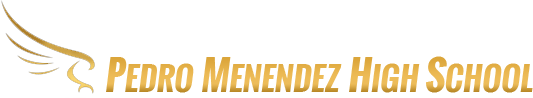 August 10, 2023Dear Parents/Guardians:The St. Johns County School District’s high schools will be administering the PSAT/NMQST test to all 10th grade students (in Eng 2 for the first time), free of charge, on October 11, 2022. All students in 9th and 11th grades will also be able to take the PSAT; however, they will be charged a fee of $22.00 by their school to receive their test scores.  Listed below are some reasons why your student should consider taking the PSAT/NMQST:Grade 10 pre-college testing provides a basis to increase college participation.The PSAT is a concordant score for the Algebra EOC.PSAT includes verbal, mathematics, and writing components; it is used as a diagnostic tool to measure strengths and weaknesses for both students and curriculum.The PSAT helps assess academic skills necessary for college-level work and is an indicator for performance on the SAT. 
Any 10th grade parent that does not wish for their student to take the PSAT/NMQST test on October 11th must sign this letter and have the student return it to Mrs. Purtill in room 151 prior to August 25, 2023. Gr. 10 students who do not return this form by 8/25/23 will take the PSAT10 on 10/11/23 during school hours.Sincerely,Ted Banton, PrincipalPedro Menendez High School>_______________________________________________________________________________________Print Parent/Guardian Name 			Print Student Name			DateI request that my 10th grade student be exempt from the PSAT/NMQST on Oct. 11, 2023. X______________________________________________Parent/Guardian Signature